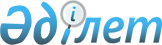 Об установлении зон санитарной охраны на участке скважин № 980201, № 980202, № 980203, № 980204 месторождения подземных вод Кушмурун - ІІ в Аулиекольском районе
					
			Утративший силу
			
			
		
					Постановление акимата Костанайской области от 16 октября 2013 года № 452. Зарегистрировано Департаментом юстиции Костанайской области 27 ноября 2013 года № 4308. Утратило силу постановлением акимата Костанайской области от 28 апреля 2022 года № 181
      Сноска. Утратило силу постановлением акимата Костанайской области от 28.04.2022 № 181 (вводится в действие по истечении десяти календарных дней после дня его первого официального опубликования).
      В соответствии со статьями 39, 117 Водного кодекса Республики Казахстан от 9 июля 2003 года, статьей 27 Закона Республики Казахстан от 23 января 2001 года "О местном государственном управлении и самоуправлении в Республике Казахстан" акимат Костанайской области ПОСТАНОВЛЯЕТ:
      Сноска. Преамбула постановления с изменением, внесенным постановлением акимата Костанайской области от 14.03.2016 № 116 (вводится в действие по истечении десяти календарных дней после дня его первого официального опубликования).


      1. Установить зоны санитарной охраны на участке скважин № 980201, № 980202, № 980203, № 980204 месторождения подземных вод Кушмурун – II в Аулиекольском районе согласно приложению.
      2. Настоящее постановление вводится в действие по истечении десяти календарных дней после дня его первого официального опубликования.
      СОГЛАСОВАНО:
      Исполняющий обязанности руководителя
      государственного учреждения
      "Департамент комитета государственного
      санитарно-эпидемиологического надзора
      Министерства здравоохранения Республики
      Казахстан по Костанайской области"
      _______________ С. Байменова
      Руководитель республиканского
      государственного учреждения
      "Тобол-Торгайская бассейновая инспекция
      по регулированию использования и охране
      водных ресурсов Комитета по водным
      ресурсам Министерства охраны окружающей
      среды Республики Казахстан"
      _______________ Г. Оспанбекова Зоны санитарной охраны на участке скважин
№ 980201, № 980202, № 980203, № 980204 месторождения
подземных вод Кушмурун - II в Аулиекольском районе
      Примечание: границы зон санитарной охраны отражены в картографическом материале "Проект обоснования поясов зон санитарной охраны участка скважин № 980201, № 980202, № 980203, № 980204 месторождения подземных вод Кушмурун - II в Аулиекольском районе Костанайской области" (заказчик - Филиал "Енбек-Костанай" республиканского государственного предприятия на праве хозяйственного ведения "Енбек" исправительных учреждений Комитета уголовно-исполнительной системы Министерства внутренних дел Республики Казахстан).
					© 2012. РГП на ПХВ «Институт законодательства и правовой информации Республики Казахстан» Министерства юстиции Республики Казахстан
				
      Аким области

Н. Садуакасов
Приложение
к постановлению акимата
от 16 октября 2013 года
№ 452
Наимено-
вание
источника
водозабора
Размеры зон санитарной охраны
Размеры зон санитарной охраны
Размеры зон санитарной охраны
Размеры зон санитарной охраны
Размеры зон санитарной охраны
Размеры зон санитарной охраны
Наимено-
вание
источника
водозабора
I пояс
I пояс
II пояс
II пояс
III пояс
III пояс
Наимено-
вание
источника
водозабора
граница
пло-
щадь
граница
пло-
щадь
граница
площадь
Скважины
№ 980201,
№ 980202,
№ 980203,
№ 980204
Радиус -
50 метров
вокруг
каждой
скважины
3,14
гекта-
ра
Длина –
189,5 метра
Максимальная
ширина - 100
метров
26,3
гекта-
ра
Радиус -
475,3 метра
вокруг
каждой
скважины
230,4
гектара